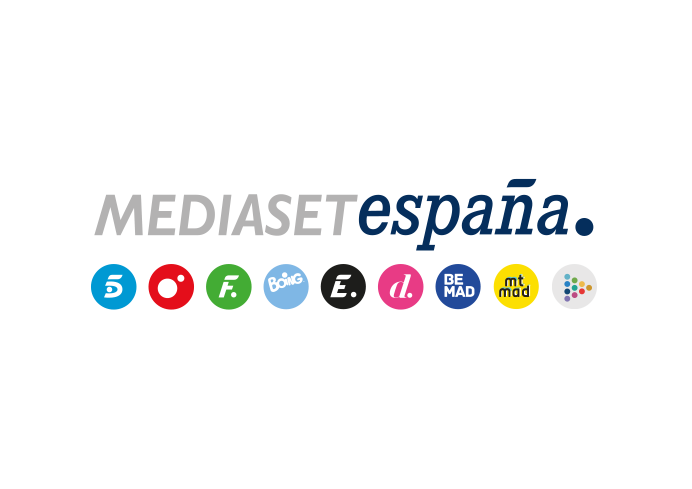 Madrid, 1 de julio de 2020Iván y Oriana, al asalto de Ferre y Cristina en la séptima gala de ‘La Casa Fuerte’Mañana jueves a las 22:00 horas en Telecinco.Objetivo: adueñarse de la habitación, la caja fuerte y el dinero de la pareja de residentes formada por Ferre y Cristina. Iván y Oriana pondrán toda a carne en el asador para conseguirlo, en el transcurso de la séptima gala de ‘La Casa Fuerte’ que Jorge Javier Vázquez presentará mañana jueves en Telecinco a partir de las 22:00 horas, con la colaboración de Nuria Marín.Al final de la noche, tras disputar los juegos y la Junta de residentes, se abrirá un nuevo asalto entre una pareja de asaltantes y otra de residentes que se resolverá en el programa del próximo domingo. Durante la velada, los concursantes tendrán la ocasión de analizar su convivencia junto al presentador.